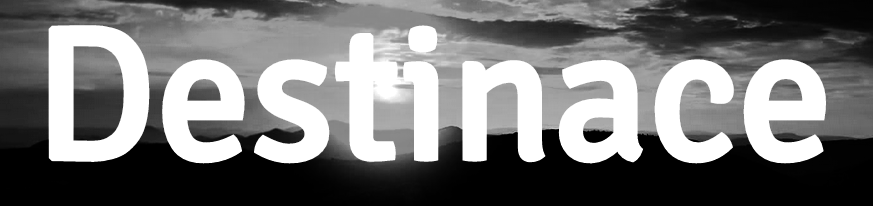 MenzaCílem hry je uvařit co nejvíce večeří. V herním prostoru se nachází mnoho spižíren (eurofolie rozvěšené na stromech), ve kterých přibývají suroviny v náhodných intervalech. Existují čtyři typy surovin: spálená topinka, mrkev, špenát a máslo.Na začátku hry dostanete tolik kartiček, kolik máte členů týmu. Na každou kartičku napíšete sílu ve formátu “útok x”/”obrana y” (x,y ϵ N^0). Sílu rozdělujete dle svého uvážení mezi kartičky - k rozdělení máte 100 bodů, jeden útok stojí pořídit 2 body a jedna obrana 3 body. Ve hře má u sebe každý hráč pravě jednu kartičku - ale můžete si jí v průbehu hry pouze v kuchyni vyměnit se spoluhráčem). Na kartičce je kromě útoku a obrany uvedena také kapacita (tedy kolik surovin může hráč nést). Pro začátek je kapacita každého 1. V průběhu hry je možné vylepšovat tyto tři statistiky na kartičkách hráčů za nasbírané suroviny. Cena za vylepšení je:1 spálená topinka + 1 mrkev => útok +1 k přiložené kartičce2 spálená topinka + 1 špenát => obrana +1 k přiložené kartičce1 špenát + 1 mrkev + 2 spálená topinka => kapacita +1 k přiložené kartičceHráč si nemůže vzít surovinu ze spižírny, pokud se eurofolie dotýká hráč soupeře. Toho je nejprve nutné porazit a pak teprve suroviny těžit. Hráč si může vzít ze spižírny libovolný počet surovin, nikdy u sebe ovšem nemůže mít více surovin než je jeho kapacita. Se surovinami se hráč okamžitě vrací do kuchyně, kde vše odevzdá. Pokud hráč nese suroviny jeho útok je vždy 0 a nesmí zaútočit na soupeře, ale může být napaden.  Předávání surovin mezi spoluhráči ani jejich odhazování není povoleno.Boj začíná dotekem, hráči následně úkáží svoji kartičku. Pokud je útok hráče ostře vyšší než obrana druhého druhého hráče, takový hráč zabíjí druhého. Útok vždy probíhá obousměrně, nezáleží na tom, kdo útok vyvolal. V případě, že má poražený u sebe suroviny, odevzdá počet surovin, který je do maximální výše kapacity vítěze. Poražený je mrtvý a až do oživení se nesmí účasnit hry, ostatním dává najevo zvednutou rukou, že je mrtvý. Bez prodlení se jde oživit do kuchyně. Suroviny, které mrtvému zbyly po boji jsou odneseny do kuchyně, ale jsou vloženy do koše a nemohou být využity k vaření.Výroba večeří může probíhat i po ohlášení konce hry. Počet surovin potřebných pro výrobu večeře je:2šp + 2mr + 3sp.t. => 1 večeře2šp + 2mr + 3sp.t. + 1máslo => 3 večeřeČleny týmu je možné sdružovat do formací (držením se za ruce). Tímto se útok a obrana všech členů formace sečte, kapacita se ale spočítá jako horní celá část poloviny sumy kapacity všech členů formace. Formace je možno spojit a rozpojit jen v kuchyni.V prostřed hry bude přestávka. Po ohlášení přestávky či konce hry již není možné vybíhat z domečku ani bojovat. Hráči se se surovinami neprodleně vrátí do kuchyní.